Woche vom 04.12.-08.12.23(KW49)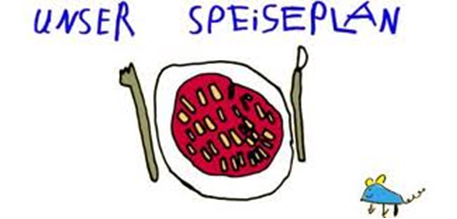 Woche vom 04.12.-08.12.23(KW49)Montag: Spinat-Stäbchen, PürreeDienstag:Reis, Hähnchen-Nuggets, MöhrenMittwoch:Fischstäbchen, Ofenkartoffeln, MaisDonnerstag: PizzaFreitag:Tortellini in SpinatsoßeFrühstück und Mittagessen je 3,00 Euro